Mike Johnson Chief Operating Officer Mike serves as the NE Chamber’s Chief Operating Officer as well as Executive Vice President of Manufacturing, leading the Chamber’s Manufacturing Alliance.Prior to the Nebraska Chamber, Mike was a Brewmaster and Brewing Operations executive for AB-InBev. During his 16 years at Anheuser-Busch, Mike worked in corporate and brewery operations roles, leading operational improvements across the US and Canada, as well as around the globe. Mike is proud to have participated in and led amazing teams of people producing the world’s best beers.  Mike has a B.S. in Chemical Engineering from the Missouri University of Science & Technology in Rolla, Missouri, and an MBA from Washington University in St. Louis. Born and raised a Missourian, Mike is blessed to live in Nebraska with his beautiful wife, Sara, and their two amazing daughters. He spends too much of his time fixing his 250,000 mi Jeep and not enough time waterskiing. https://www.linkedin.com/in/michael-johnson-87767611/ 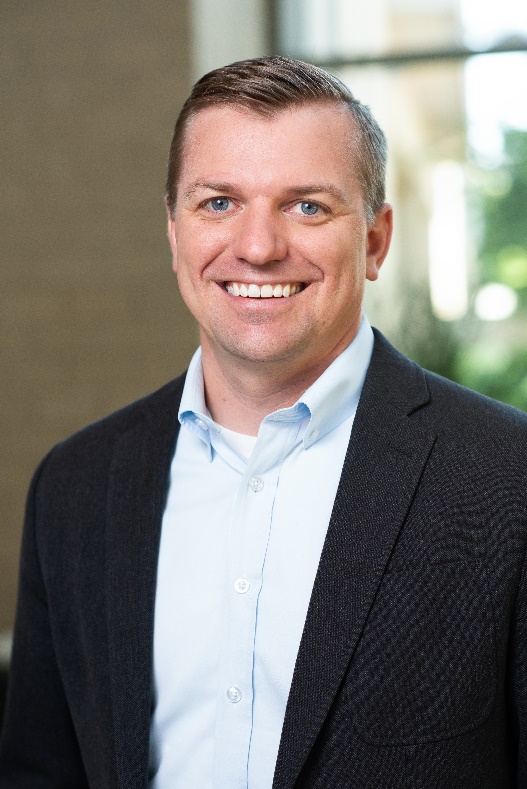 